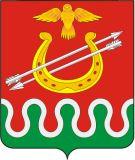 Администрация Боготольского районаКрасноярского краяРАСПОРЯЖЕНИЕг. Боготол«02» марта 2018года								№ 42-рО внесении изменений в распоряжение от 26.12.2017 г. № 263-р "Об утверждении базовых нормативов затрат на оказание муниципальных услуг(работ) муниципальным казенным учреждением «Архив Боготольского района»Во исполнение пунктов 3 и 4 статьи 69.2 Бюджетного кодекса Российской Федерации, Постановления администрации Боготолського района от 05.10.2015 № 475-п «О порядке и условиях формирования муниципального задания на оказание муниципальных услуг (выполнение работ) в отношении муниципальных учреждений и финансового обеспечения выполнения муниципального задания», в соответствии  с Уставом Боготольского района:1. Внести в распоряжение администрации Боготольского района от 26.12.2017 г. № 263-р Об утверждении базовых нормативов затрат на оказание муниципальных услуг(работ) муниципальным казенным учреждением «Архив Боготольского района» следующие изменения:      Приложение №1 к Распоряжению изложить в новой редакции согласно приложению № 1 к настоящему распоряжению;       Приложение №2 к Распоряжению изложить в новой редакции согласно приложению № 2 к настоящему распоряжению. 2.  Контроль за исполнением настоящего Распоряжения возложить на заместителя главы района по финансово-экономическим вопросам Бакуневич Н.В.Глава Боготольского района							А.В.БеловПриложение № 1краспоряжению администрацииБоготольского районаот 02.03.2018г № 42-р(руб.). Приложение № 2краспоряжению администрацииБоготольского районаот 02.03.2018г № 42-р(руб.)№п/пНаименование предоставляемой услугиБазовый норматив затрат на оказание услугив т.ч.:в т.ч.:в т.ч.:№п/пНаименование предоставляемой услугиБазовый норматив затрат на оказание услугиЗатраты, непосредственно связанные с оказанием услуги, руб.Затраты на общехозяйственные нужды, руб.Затраты на общехозяйственные нужды, руб.№п/пНаименование предоставляемой услугиБазовый норматив затрат на оказание услугиЗатраты на оплату труда (с начислениями) Коммунальные услугиСодержание недвижимого имущества1Предоставление архивных справок и копий архивных документов, связанных с социальной защитой граждан, предусматривающей их пенсионное обеспечение, а так же получение льгот и компенсаций в соответствии с законодательством Российской Федерации и международными обязательствами Российской Федерации (Уникальный номер реестровой записи-33012000000000000000100)125,2922,9924,2528,49№п/пНаименование выполняемой работыБазовый норматив затрат на выполнение работыв т.ч.:в т.ч.:в т.ч.:№п/пНаименование выполняемой работыБазовый норматив затрат на выполнение работыЗатраты, непосредственно связанные с выполнением работы, руб.Затраты на общехозяйственные нужды, руб.Затраты на общехозяйственные нужды, руб.№п/пНаименование выполняемой работыБазовый норматив затрат на выполнение работыЗатраты на оплату труда (с начислениями) Коммунальные услугиСодержание недвижимого имущества1Обеспечение удалённого доступа к справочно-поисковым средствам к архивным документам (Уникальный номер реестровой записи-Р.17.1.0121.0001.001)29509,085746,816061,827121,842Обеспечение сохранности и учёт архивных документов(Уникальный номер реестровой записи-Р.17.1.0119.0001.001)37,697,357,749,093Комплектование архивных документов(Уникальный номер реестровой записи-Р.17.1.0117.0001.001)2950,91574,68606,18712,184Описание архивных документов, создание справочно-поисковых средств к ним, подготовка справочно-информационных изданий о составе и содержании архивных фондов(Уникальный номер реестровой записи-Р.17.1.0116.0001.001)31,216,086,417,53